ПРОГРАММА ЛЕКЦИЙ И ВСТРЕЧ 4 - 6 ОКТЯБРЯ В РАМКАХ ФЕСТИВАЛЯ ECOCUP 

4 ОКТЯБРЯ

15:00 Программы ЕС для студентов 

Павильон современного искусства "Открытое небо" ул.Чернышевского, 55 

Открытая встреча с Джузеппиной Грилло, Представительство ЕС в России: Программы ЕС для студентов и молодежи. 
Семестр в ЕС, магистратура, стажировка и волонтерство – все это направления программы для студентов и молодежи Erasmus+. 

Это программа ЕС для поддержки сотрудничества в области Образования и профессионального обучения. 

Что нужно сделать, чтобы поехать учиться на семестр в один из университетов в ЕС? 
Как получить стипендию на магистратуру? 
Как подать заявку на получение стипендии? 
Можно ли участникам молодежных проектов получить финансирование ЕС и как принять участие в молодежных обменах и волонтерских программах? 

Все эти вопросы вы сможете задать Джузеппине Грилло на открытой встрече, посвященной программам ЕС для студентов и молодежи. 

Программы рассчитаны на различные направления обучения и на различные специальности.

Регистрация : https://musorabolshenetbarnaul.timepad.ru/event/10715..

5 ОКТЯБРЯ

12:30 Игра «Хранители Земли» 
Регистрация : https://musorabolshenetbarnaul.timepad.ru/event/10737..
14:00 Игра «Хранители Земли» 
Регистрация : https://musorabolshenetbarnaul.timepad.ru/event/10737..
Павильон современного искусства "Открытое небо" ул.Чернышевского, 55 

13.00 Лекторий "Мы делаем кампании и побеждаем: как люди вдохновляют компании на перемены" .
Лектор: Ирина Скипор (Власова) Greenpeace Россия 
Кинотеатр "Премьера" ул.Крупской, 97 

2 года Гринпис ведет работу с ретейлерами, чтобы те снизили количество пластика на полках, я расскажу, чего мы добились за это время, но самое интересное делали не мы - а люди вокруг. 

Регистрация : https://musorabolshenetbarnaul.timepad.ru/event/10737..

14:30 Лекторий «Экопросвещение ПРО» 
Лектор: Василиса Каменская 
Павильон современного искусства "Открытое небо" ул.Чернышевского, 55

Рассказывать людям об экологических проблемах и путях решения важно и нужно. Иногда не совсем ясно, как лучше подавать информацию , на чем строить аргументацию, как вовлекать людей в экологические активности? На лекции «экопросвещение ПРО» мы постараемся разобраться в этих вопросах, пофантазируем про возможный интерактив на ваших выступлениях и научимся подавать материал разным аудиториям 

Регистрация : https://musorabolshenetbarnaul.timepad.ru/event/10737..

17:00 Есть ли в Барнауле раздельный сбор и переработка? 
Прямой диалог с переработчиками г.Барнаул 
Павильон современного искусства "Открытое небо" ул.Чернышевского, 55

"В Барнауле нет переработки", "всё выкидывается в одну кучу", “что можно сделать из “мусора” и зачем, когда можно произвести новое?", "да кто будет этим заниматься?" - такие фразы можно часто услышать в нашем обществе или увидеть на просторах Интернета. Многие так и живут с этими мыслями, не решаясь их озвучить. Мы собрали предпринимателей нашего города, которые занимаются разными видами переработки и работой с вторсырьем. Теперь каждый может узнать, какая переработка в городе Б. есть, как она происходит, почему выбирают этот вид деятельности, и задать давно мучившие их вопросы. 

Регистрация : https://musorabolshenetbarnaul.timepad.ru/event/10737..

6 ОКТЯБРЯ

10:00 Встреча с Сальво Манцоне (о системе раздельного сбора в Италии и Франции) 
Кинотеатр "Премьера" ул.Крупской, 97 

Мы часто говорим о том, что на Западе есть все условия для РСО, инфраструктура, мотивация. Но какое на самом деле положение с мусором в Европе? На примере Италии и Франции активист, документалист, борец с мусором Сальво Манцоне расскажет о том, как устроена система РСО в Европе, кто ответственнен за сортировку отходов, как и кто мотивирует население, какова роль экоактивизма в развитии РСО. 

Регистрация : https://musorabolshenetbarnaul.timepad.ru/event/10738..

14:00 Лекция «Поиски пластика на берегах и дома» 
Эксперт Greenpeace - Россия Ирина Скипор (Власова) 
Кинотеатр "Премьера" ул.Крупской, 97 

Летом 2019 года команда Гринпис запустила масштабные народные проверки пластикового загрязнения берегов морей и рек - пластиквотчинг. Активные жители России от Калининграда до Сахалина выбирались на природу с друзьями и семьей, чтобы узнать, какие виды отходов чаще всего загрязняют берега их любимых водоемов. Гринпис тоже организовал 2 экспедиции на Байкал и Куршскую - объекты, которые находятся под охраной ЮНЕСКО. 
В своем выступлении я расскажу, зачем нужен пластиквотчинг? Какие загрязнители берегов лидируют, какие необычные предметы находили во время проверок и как эти знания могут вдохновить на изменение привычек? 

Регистрация : https://musorabolshenetbarnaul.timepad.ru/event/10742..

16:00 Лекторий-дискуссия в котокафе. Изменение климата: причины и последствия 
Nikomur Барнаул Пр. Красноармейский, 108 

Как меняется климат? Когда и почему это началось? Что происходит сейчас и какие сценарии существуют для будущего? Есть ли связь между пожарами, экстремальными наводнениями, ураганами и потеплением? На встрече мы поговорим о реальных проявлениях климатических изменений, обсудим вклад человечества и отдельного человека. Выясним, что такое углеродный след и как его уменьшить. Подумаем на тему будущего России в свете глобальных изменений климата. 

Регистрация : https://musorabolshenetbarnaul.timepad.ru/event/10746..

18:00 Лекторий «Еда — трагедия нашего времени» 
Эксперт: Василиса Каменская, Экоспикер, педагог, автор просветительских материалов, сотрудничество с Greenpeace России, ЦИР, Московским фудшерингом, движением "Раздельный сбор". 
Кинотеатр "Премьера" ул.Крупской, 97 

Еда — трагедия нашего времени" 
Экологическое сознание – это не список запретов и разрешений, это осознанность и возможность сделать ответственный выбор. 
Разберемся: 
- как связаны между собой парниковый эффект и поход в магазин, 
- сколько ресурсов уходит на создание йогурта, печенья или стейка, 
- что делать с остатками еды, очистками и кожурками в условиях города. Обсудим существующие варианты и проектируемые решения. 
А ещё: 
- познакомимся с важным общественным движением food sharing (поделись едой) 
-и встретимся с удивительными цифрами food waste (выброшенная еда). 
Предлагаем вместе поискать возможность снижения своего экоследа где-то рядом с холодильником! 

Регистрация : https://musorabolshenetbarnaul.timepad.ru/event/10745..

18:00 Лекторий «Зачем заниматься добровольчеством? Смысл, ценности и мотивация волонтерства» 
Эксперт : Анжела Пиаже , «Мусора.Больше.Нет. Санкт- Петербург » 
Павильон современного искусства "Открытое небо" ул.Чернышевского, 55 

Отличаются ли чем-то люди, участвующие в волонтёрских проектах или нет? 
Взглянем на наши социо-культурные установки на счёт добровольчества и исторический контекст. 
Есть ли выгоды участия в неоплачиваемых затеях? Это альтруизм или...? 
Что отвечать маме и коллегам на недоумённые вопросы -почему ты копаешься в мусоре? Тебе что, делать нечего? 
Поговорим на тему добровольчества с точки зрения глобального явления и локальных интересов, возможностей, скрытых и явных мотивов человека. 
Попробуем заземлить материал на свои персоны и поймём как вдохновлять, “награждать” себя и других в развитии любимого дела. 

Регистрация : https://musorabolshenetbarnaul.timepad.ru/event/10744..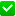 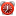 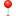 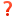 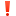 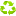 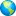 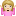 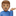 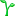 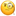 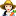 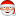 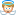 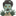 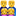 Источник – ecocup_brn ВКонтакте.